  Всероссийский конкурс «Пасхальная радость»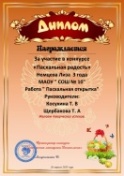 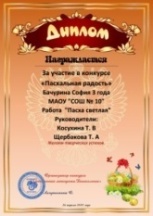 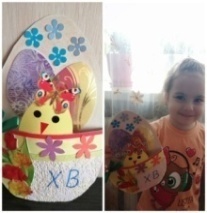 Всероссийский творческий конкурс «Праздник светлой Пасхи»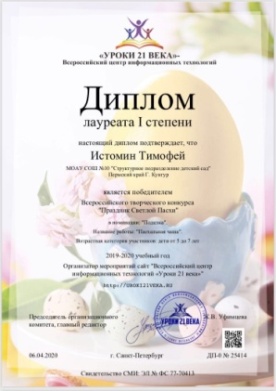 Всероссийский творческий конкурс «9 мая –День Победы»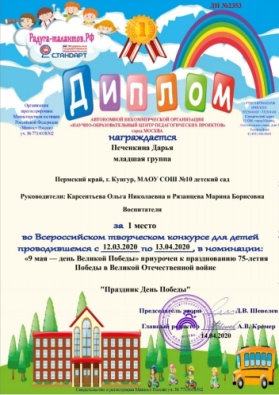 Акция «Дети Пермского края-о Победе»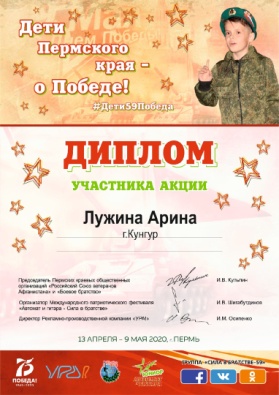 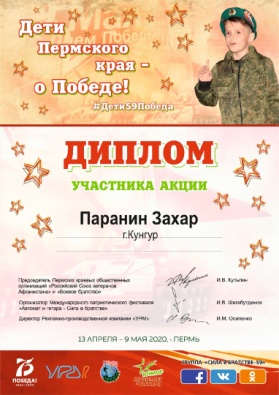 Всероссийский конкурс детского творчества«Мой самый главный День Победы»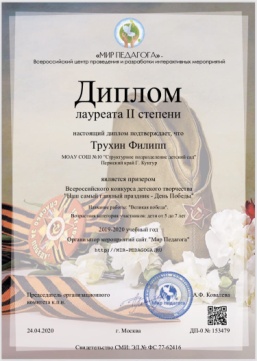 Всероссийский творческий конкурс «Праздник светлой Пасхи»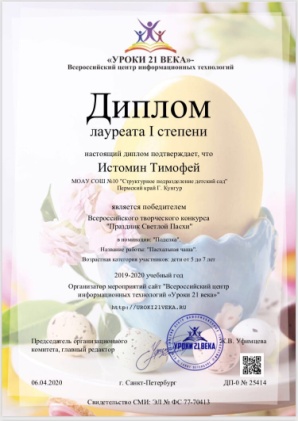 Муниципальный конкурс «Стихи рожденные в боях»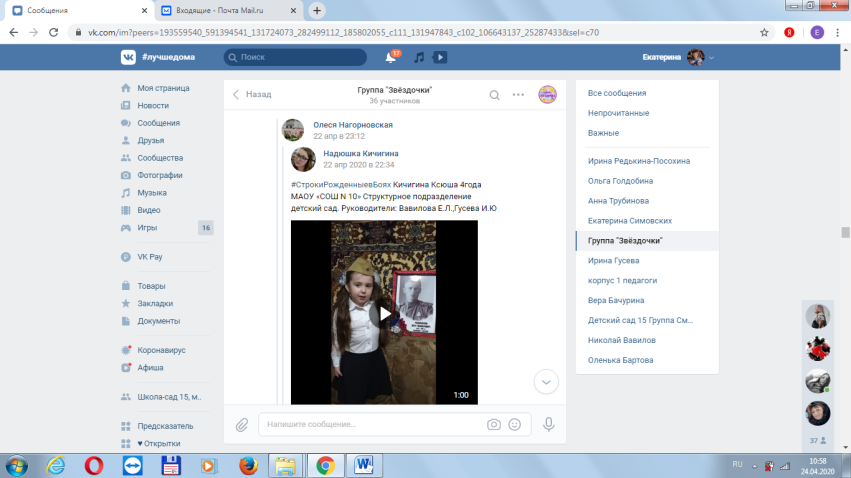 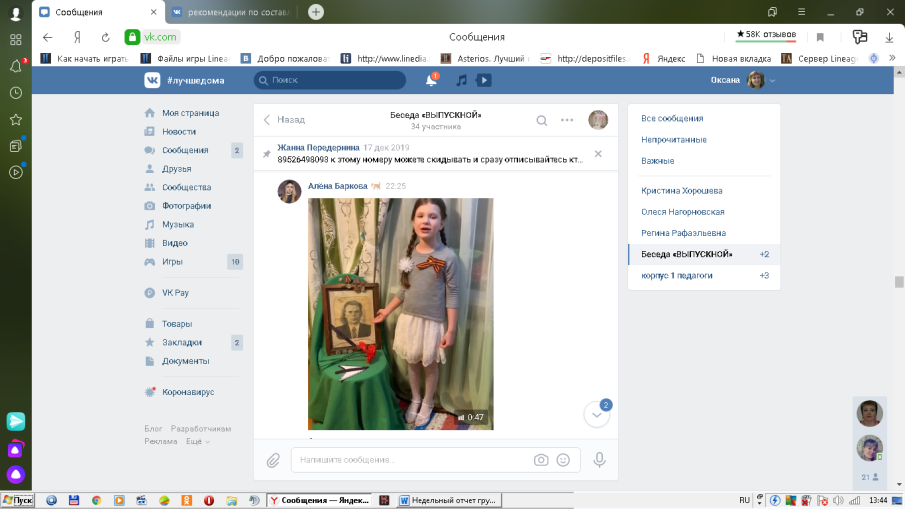 Муниципальный конкурс«Сирень Победы»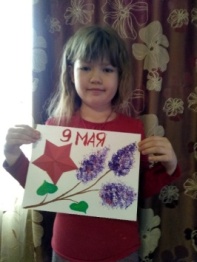 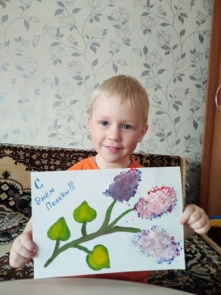 Муниципальный конкурс «Космические фантазии»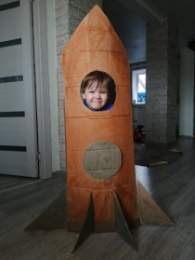 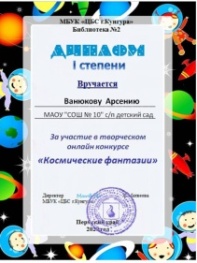 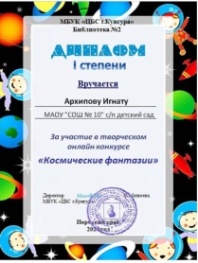 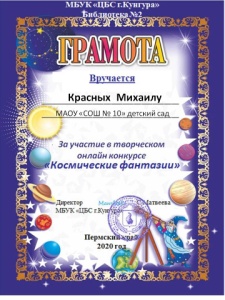 Муниципальный конкурс«Мой дед защищал Родину»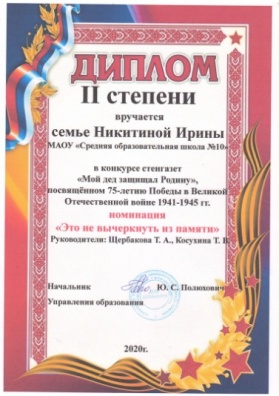 Муниципальный конкурс «Дедушкина медаль»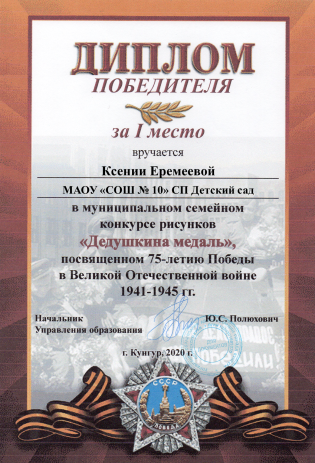 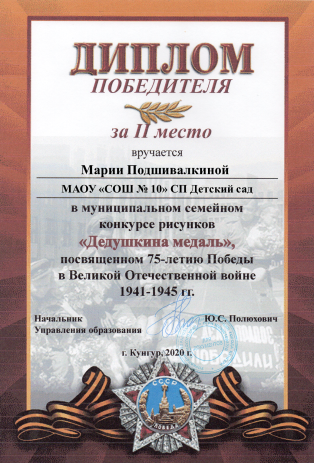 